Об определении стоимости услуг по погребению умерших пенсионеров, не подлежавших обязательному социальному страхованию на случай временной нетрудоспособности и в связи с материнством на день смерти, предоставляемых согласно гарантированному перечню услуг по погребению на территории муниципального района Пестравский Самарской области на 2017 годВ соответствии с Федеральным законом от 06.04.2015 №68-ФЗ, 12.01.1996 г. № 8-ФЗ "О погребении  и похоронном деле",  руководствуясь статьями 41 43 Устава муниципального района Пестравский, администрация муниципального района Пестравский, ПОСТАНОВЛЯЕТ:1.Определить стоимость услуг по погребению умерших пенсионеров, не подлежавших обязательному социальному страхованию на случай временной нетрудоспособности и в связи с материнством на день смерти, предоставляемых согласно гарантированному перечню услуг по погребению на территории муниципального района Пестравский Самарской области  на 2017 год согласно приложению.2.Опубликовать настоящее постановление в районной газете "Степь" и разместить на официальном  Интернет-сайте муниципального района Пестравский.       3.Контроль за исполнением настоящего постановления возложить на заместителя Главы – руководителя финансового управления муниципального района Пестравский Кудрявцеву Л.Н.  Глава муниципального района Пестравский                                                                                      А.П.ЛюбаевСтаркова Е.В.  8(84674) 22478Приложениек постановлению администрации муниципального района Пестравский	                                                                        от  _____________г. №_______СТОИМОСТЬуслуг по погребению умерших пенсионеров, не подлежавших обязательному социальному страхованию на случай временной нетрудоспособности и в связи с материнством на день смерти, предоставляемых согласно гарантированному перечню услуг по погребению на территории муниципального района Пестравский Самарской области на 2017 год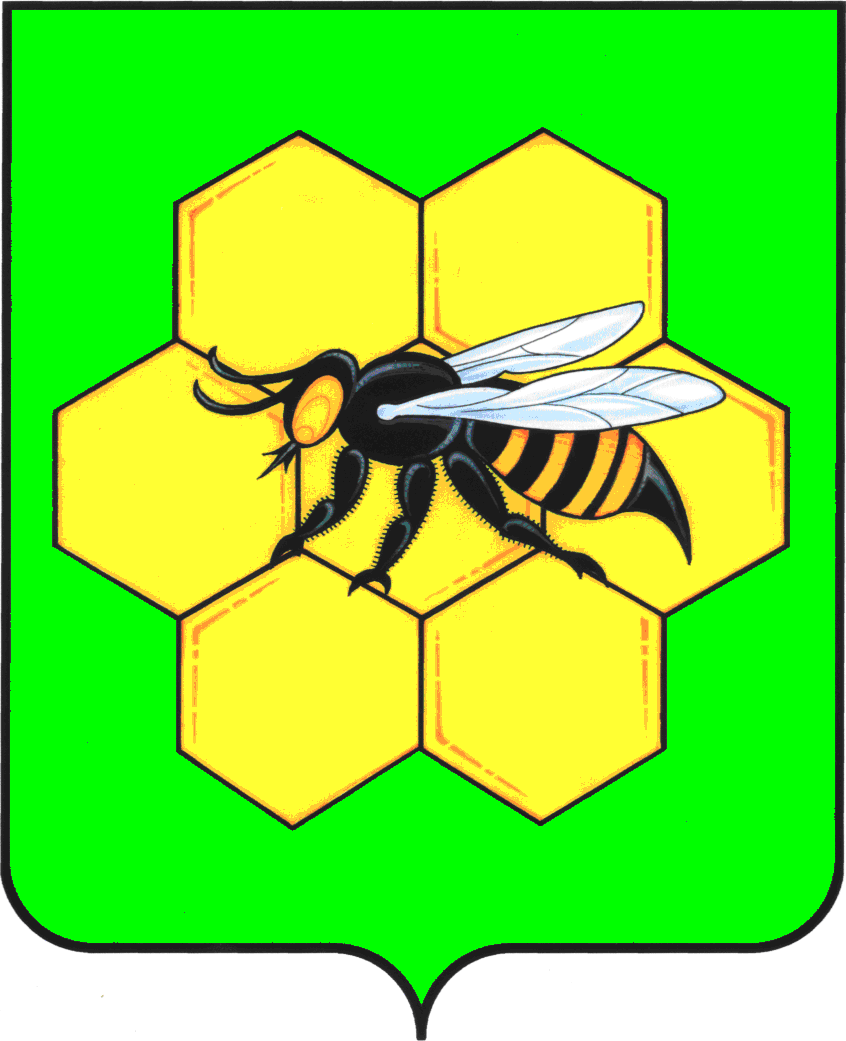 АДМИНИСТРАЦИЯМУНИЦИПАЛЬНОГО РАЙОНА ПЕСТРАВСКИЙСАМАРСКОЙ ОБЛАСТИПОСТАНОВЛЕНИЕ_________________ №_______№ п/пНаименование услуг по погребениюСтоимость услуг в руб.1.Оформление документов необходимых для погребения1.1Справка о рождении на выплату социального пособияБесплатно1.2Справка о захороненииБесплатно 2.Предоставление и доставка гроба и других предметов, необходимых для погребения2.1Предоставление гроба, изготовленного из пиломатериалов или комбинированного из древесноволокнистых плит и пиломатериалов, обитого снаружи и внутри хлопчатобумажной тканью1882,642.2Постель гроба из хлопчатобумажной ткани или нетканого полотна444,893.Перевозка тела умершего на кладбище3.1Услуги по перевозке тела умершего на кладбище1231,814.Погребение4.1Рытье могилы, опускание гроба и засыпка могилы грунтом с устройством холмика и установление таблички1717,94Итого5277,28